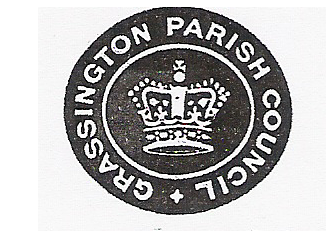 GRASSINGTON PARISH COUNCILMinutes of the Ordinary Meeting of Grassington Parish council held in the Council office on Thursday 12th December 2019 at 7.30pmChairman:	Cllr R CharltonCouncillors:	Cllr Kendall, Cllr Smith, Cllr Johnson, Cllr Lofthouse, Cllr Darwin, Cllr Booth,Officer:		Mrs L Close (Clerk)Present:	1 ElectorChairman’s RemarksCllr Charlton welcomed everybody to the meeting and thanked them for attending2019/102 - Item 1 – To accept reasons for AbsenceCllr Rooze & Cllr Brooksbank who both had prior engagements2019/103 - Item 2 – Disclosures of Interest and Dispensations received in respect of this meetingNone Declared2019/104 - Item 3 – Minutes of the previous meetingProposed by Councillor P JohnsonSeconded by Councillor B KendallRESOLVED that the minutes of Thursday 24th October 2019 meeting are signed as a true and accurate record.2019/105 - Item 4 – Financial MattersBank Reconciliation £37,624.87To receive and note minutes of finance committeeTo approve and note budget report 20/21Schedule of payments and receipts totalling (November 2019)Proposed by Cllr P JohnsonSeconded by Cllr B KendallRESOLVED that the schedule of payments made totalling £1226.77 and all above matters acceptedPrecept increase of 5% Proposed by Councillor B KendallSeconded by Councillor P Johnson3 against, 1 abstention, proposal fallenPrecept increase of 4.07%Proposed by Councillor K DarwinSeconded by Councillor T Lofthouse4 against, 1 abstention, proposal fallenProposed by P JohnsonSeconded by B KendallRESOLVED Precept set at £29,580.00 increase of 4.95%4 votes in favour, 2 against, 1 abstention2019/106 - Item 5 – Lighting Matters It was advised that the light in the top car park had been repaired however it was out again so this would be reported again.The budget for lighting was discussed Proposed by Councillor LofthouseSeconded by Councillor SmithRESOLVED that the light on Raines lane would be repaired and paid for out of the contingency budget.5 votes in favour, 2 against 2019/107 - Item 6 – Property MattersIt was confirmed that the Council was awaiting a response from the Trustees. The chairman of the trustees had asked for a meeting with Councillor B Kendall and Councillor R Charlton for an informal discussion. It was advised that this meeting would not be for any decision making or agreements and the Councillors would only go with a mandate from full council for the meeting to be held.Proposed by Councillor B KendallSeconded by Councillor LofthouseRESOLVED that the meeting would be held.4 votes in favour, 1 against, 2 abstentions (Cllr involved in the meeting)It was noted that the car park wall would be repaired by the walling contractor and Councillor Charlton will action thisThe location of the new bus stop was discussed and advised that the investigations by North Yorkshire County Council were ongoing.Councillor Charlton confirmed that the parking permits were correct and 1000 new permits needed to be ordered. The Clerk would ask Cllr Brooksbank who had organised this previously.The potential for parking revenue was discussed and the information was circulated to the Councillors. Councillor Charlton would progress this further and ask for more informationThe repair of the gantry at the Town Hall was discussed and the information was circulated regarding the repair of this.2019/108 - Item 7 – PlaygroundThere had been some repairs to the gate at the playground and this had been actioned. It was discussed that potentially all of the fencing needed replacing and quotations would be sort from Hartlington Fencing and J Webber.It was reported that 1 bench needed repair and the moss needed removing from the ramps.Councillor Booth would complete inspections for the reminder of December and January.2019/109 - Item 8 – AllotmentsIt was reported that the top of the wall by the gate had been taken down by a large vehicle. It was decided to ask the walling contractor for a quote to repair this.2019/110 - Item 9 – HighwaysThe locations for the grit bins were confirmed by the other councillors to Councillor B Kendall who will organise the refilling of them.An email had been received from Area 5 who have confirmed that a budget is available to replace the setts from Pletts Fold to the main road.Proposed by Councillor B KendallSeconded by Councillor P JohnsonRESOLVED that this offer be accepted and supported				(unanimous)2019/111 – Item 10 – District / County CouncillorsApologies were received from Cllr Quinn and Cllr Foster2019/112 - Item 11 – PlanningThe following was received and notedC/33/83B – 28 Main Street – Planning Committee C/33/1D – Lythe house – Approved conditionallyC/33/155E – Wharfemead – Application refusedC/33/521C – Hare buildings amended plans – All supportedC/33/57A – 29 – 31 Main Street – Awaiting outcome2019/113- Item 12 – Matters requested by CouncillorsIt was advised that 2 new pads for the defibs needed to be ordered for spares.2019/114– Item 13 – CorrespondenceDark Skies Reserve Status- YDNPA – The clerk to keep the council informed of future developments2019/88 – Item 14 – Matters raised by the publicA member of the public thanked the council for the new light at Ghylls FoldA member of the public asked what the aim of the council is for the Town Hall. It was discussed that the Town Hall should be continued to improve for all villages however it was advised that a rental income was needed for the building.Notification of business for future agenda should be 7 clear days of the next meeting. The next meeting of the council is 30th January 2020 With no further business discussed the meeting closed at 21.00pm